Spellings					 Doves   		Date: 6.5.22			To be tested: 13.5.22Group 1 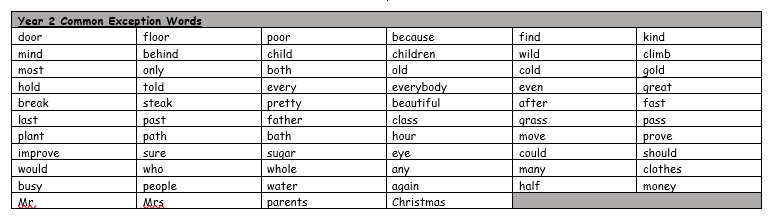 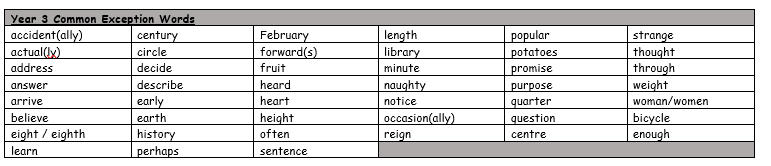 You will be tested on these words for the next few weeks. Please make sure you practise them at home.Spellings					 Doves   		Date: 6.5.22		To be tested: 13.5.22Group 2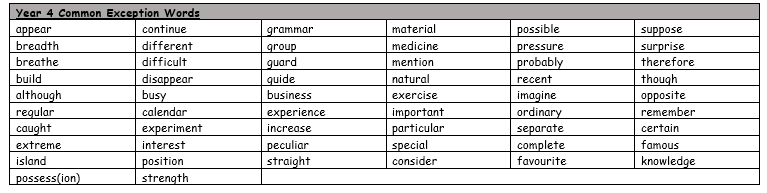 Spellings					 Doves   		Date: 6.5.22		To be tested: 13.5.22Group 3WordwhenwheresaidtheytherethinkWordwho’swhosemistmissedteamteemWordmedalmeddleweatherwhetherwhosewho’s